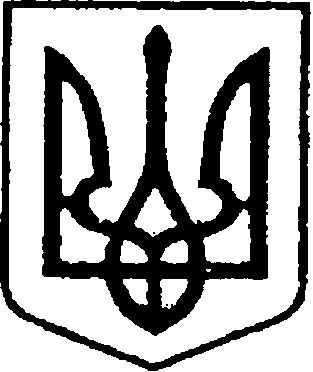 УКРАЇНАЧЕРНІГІВСЬКА ОБЛАСТЬН І Ж И Н С Ь К А    М І С Ь К А    Р А Д АВ И К О Н А В Ч И Й    К О М І Т Е ТР І Ш Е Н Н Явід 07 липня 2016 р.	 		м. Ніжин		                        №174Про затвердження Положенняпро порядок встановлення у м. Ніжині меморіальних дощок	Відповідно до статей 40, 42, 59, Закону України «Про місцеве самоврядування в Україні», керуючись Регламентом виконавчого комітету Ніжинської міської ради Чернігівської області VII скликання, затвердженим рішенням виконавчого комітету міської ради № 352 від 31 грудня 2015 року, відповідно до рішення організаційного комітету з відзначення пам’ятних дат і ювілеїв, створеного відповідно до розпорядження міського голови № 76 від 05 квітня  2016 р. та з метою консолідації і розвитку історичної свідомості українського народу, збереження національної пам’яті та належного відзначення пам’ятних дат і ювілеїв видатних земляків виконавчий комітет Ніжинської міської ради вирішив:Затвердити Положення про порядок встановлення у м. Ніжині меморіальних дощок  (далі – Положення) (додається).2. Організацію виконання цього рішення покласти на начальника управління культури і туризму Ніжинської міської ради Примаченка В.С. 3. Начальнику управління культури і туризму Ніжинської міської ради  (Примаченко В.С.) забезпечити оприлюднення даного рішення на сайті міської ради протягом п’яти робочих днів з дня його прийняття.   4.  Контроль  за виконанням  рішення покласти на заступника міського голови з питань діяльності виконавчих органів ради Алєксєєнка І.В.Міський голова                  	                                                     А. В. ЛінникЗАТВЕРДЖЕНОрішення виконавчого комітету Ніжинської міської радивід 07.07.2016 р. № 174ПОЛОЖЕННЯ
про порядок встановлення у м. Ніжині меморіальних дощок/ з метою  вшанування знакових для міста подій та досягнень видатних земляків /І. Загальні положення1.1. Меморіальні дошки є архітектурно-скульптурними творами малої форми, які встановлюються на фасадах будівель з метою вшанування пам’яті видатних історичних подій і осіб. Суть події або заслуги особи відображається в художньо виконаному на меморіальній дошці лаконічному тексті-написі. У композицію меморіальної дошки може бути включене скульптурне портретне зображення і елементи тематичного декору.Меморіальні дошки виготовляються з довговічних матеріалів (природний камінь, метал, тощо). 1.2. Це Положення визначає:– критерії, що є підставами для ухвалення рішень про вшанування пам’яті видатних подій в історії міста Ніжина , а також видатних людей, які зробили вагомий особистий внесок у розвиток міста, а також життя і діяльність яких тісно пов’язані з історією Ніжина, шляхом встановлення меморіальних дощок;
– порядок розгляду клопотань і ухвалення рішень щодо встановлення меморіальних дощок; – правила встановлення і збереження меморіальних дощок і знаків; 
– порядок обліку меморіальних дощок і знаків та відповідальність за їх стан.IІ. Підстави для прийняття рішень про вшанування пам'яті шляхом встановлення меморіальних дощок2.1. При прийнятті рішення про вшанування пам’яті видатних діячів і подій шляхом встановлення меморіальних дощок беруться до уваги: – значущість події в історії Ніжина;– наявність офіційно визнаних досягнень особи в державній, громадській, політичній, військовій, виробничій і господарській діяльності, в науці, техніці, літературі, мистецтві, культурі і спорті; – підтвердження історико-архівними і нагородними документами заслуг особи перед містом і Україною в певній сфері; 
– народження у місті Ніжині, довготривале постійне проживання, робота і активна діяльність в Ніжині.III. Порядок розгляду клопотань та ухвалення рішень про встановлення меморіальних дощок3.1. Питання вшанування пам’яті шляхом встановлення меморіальних дощок на об’єктах, що розташовані у межах Ніжина,  розглядає  організаційний  комітет з відзначення пам’ятних дат і ювілеїв (далі – організаційний комітет).3.2. На засіданнях Організаційного комітету можуть бути присутніми представники громадськості, засобів масової інформації, депутати місцевих рад, фахівці. Засідання Організаційного комітету проводяться по мірі надходження заяв. Засідання організаційного комітету вважається правочинним, якщо на ньому присутні не менше половини членів організаційного комітету. Засідання організаційного комітету протоколюється.3.3. Клопотання про встановлення дощок можуть надходити від підприємств і організацій всіх форм власності та підпорядкування, громадських організацій, юридичних і фізичних осіб, на ім’я голови Організаційного комітету.
3.4. Перелік документів, що подаються на розгляд Організаційного комітету:
– клопотання організації або фізичної особи;–  історична або біографічна довідка (щодо подій та осіб, пов’язаних з життям міста Ніжина);– копії архівних, нагородних документів, що підтверджують достовірність і значущість події або заслуги особи, пам’ять про яку увічнюється;
– ескіз меморіальної дошки (текстовий або з барельєфом) з вказанням орієнтовного місця розміщення та розмірів дошки, погоджений з відділом містобудування та архітектури виконавчого комітету Ніжинської міської ради;
– лист-згода балансоутримувача будівлі, на якій має бути розміщено меморіальну дошку;– письмове зобов’язання організації або фізичної особи, яка порушує клопотання про фінансування робіт з виготовлення, встановлення, технічного забезпечення урочистого відкриття меморіальної дошки та збереження в належному естетичному стані.3.5. Рішення щодо встановлення меморіальних дощок особам, удостоєним звання «Почесний громадянин м. Ніжина»   на будівлях, пов’язаних із життям та діяльністю цих осіб приймається виконавчим комітетом Ніжинської  міської ради. 3.6. Витрати на виготовлення та встановлення зазначених меморіальних дощок, як правило, здійснюється за рахунок коштів міського бюджету, в рамках відповідних цільових програм або  інших джерел,  не заборонених законодавством України.IV. Правила встановлення меморіальних дощок4.1. Меморіальні дошки встановлюються не пізніше ніж через 1 рік після ювілею особи, пам’ять про яку увічнюється. Меморіальні дошки встановлюються не раніше ніж через 1 рік після історичної події або смерті особи, пам’ять про яку увічнюється.4.2. На згадку про видатну особу в межах Ніжина може бути встановлено, як правило, тільки одну меморіальну дошку.4.3. Написи на меморіальних дошках подаються в простій, стислій формі без скорочень.
4.4. Дозволом на встановлення меморіальної дошки є відповідне рішення виконавчого комітету Ніжинської міської  ради, яке готується на підставі висновків і рекомендацій Організаційного комітету.V. Порядок збереження меморіальних дощок5.1. Після встановлення меморіальна дошка є невід'ємним художньо-архітектурним елементом будівлі.5.2. Організації, на балансі яких знаходяться меморіальні дошки, забезпечують їх збереження в належному естетичному вигляді за рахунок власних коштів.5.3. Знесення, переміщення та заміна меморіальних  дощок здійснюється згідно з чинним законодавством України.VI. Реєстр меморіальних дощок6.1. Реєстр меморіальних дощок складається згідно з чинним законодавством та має містити: – копію рішення виконавчого комітету Ніжинської міської  ради про надання дозволу на встановлення меморіальної дошки;– копію затвердженого ескізу меморіальної дошки;
– фото меморіальної дошки; 
– відомості про автора, розміри та матеріал меморіальної дошки;
– відомості про балансоутримувача меморіальної дошки.6.2. Управління культури і туризму Ніжинської міської ради проводить інвентаризацію меморіальних дощок не рідше одного разу на 5 років.Візує:Начальник управління культури і туризму Ніжинської міської ради 						В.С.ПримаченкоЗаступник міського голови 						І.В.АлєксєєнкоНачальник відділу юридично-кадрового забезпечення апарату виконавчого комітету Ніжинської міської ради						В.О.ЛегаПОЯСНЮВАЛЬНА ЗАПИСКАдо проекту рішення «Про затвердження Положенняпро порядок встановлення у м. Ніжині меморіальних дощок»1. Обґрунтування необхідності прийняття акта Проект рішення виконавчого комітету Ніжинської міської ради  «Про затвердження Положення про порядок встановлення у м. Ніжині меморіальних дощок» розроблено відповідно до статей 40, 42, 59, Закону України «Про місцеве самоврядування в Україні», керуючись Регламентом виконавчого комітету Ніжинської міської ради Чернігівської області VII скликання, затвердженим рішенням виконавчого комітету міської ради № 352 від 31 грудня 2015 року, відповідно до рішення організаційного комітету з відзначення пам’ятних дат і ювілеїв, створеного відповідно до розпорядження міського голови № 76 від 05 квітня  2016 р. та з метою консолідації і розвитку історичної свідомості українського народу, збереження національної пам’яті та належного відзначення пам’ятних дат і ювілеїв видатних земляків.2. Загальна характеристика і основні положення проектуПроект рішення складається з 4 пунктів та одного додатку:Пункт 1 містить інформацію про затвердження Положення про порядок встановлення у м. Ніжині меморіальних дощок.  Додаток 1. Пункт 2 визначає  відповідального за організацію виконання цього рішення.Пункт 3  містить інформацію про забезпечення оприлюднення даного рішення на сайті міської ради.Пункт 4  визначає контролюючого за виконанням даного рішення.3. Фінансово-економічне обґрунтування Реалізація даного проекту не потребує виділення коштів з місцевого бюджету.Начальник управління культури і туризму                                                                       В.С.Примаченко